          ТЕЛЕФОНОГРАММАВ целях популяризации лучших предпринимательских практик, достижений, выявления и поощрения наиболее успешных субъектов малого и среднего предпринимательства, внесших особый вклад в социально-экономическое развитие Республики Башкортостан, в настоящее время проводится отборочный этап Конкурса «Предприниматель года-2020 в Республике Башкортостан». Для участия в отборочном (муниципальном) этапе Конкурса участникам в срок до 15 октября 2020 года необходимо предоставить в отдел промышленности, торговли и поддержки предпринимательства администрации муниципального района Уфимский район Республики Башкортостан следующие документы (нарочно в каб. 34 и в электронном виде по электронной почте otdel-torg37@mail.ru) :– заявка (приложение № 1)– анкета (приложение № 2);финансовые показатели деятельности субъекта малого (среднего) предпринимательства (приложение № 3);копия паспорта, содержащее указание на гражданство акционера, участника юридического лица или индивидуального предпринимателя (копия первой страницы и страницы с пропиской);копия идентификационного номера налогоплательщика - участника конкурса (личный соц. номер);копия выписки из Единого государственного реестра юридических лиц (для юридических лиц), Единого государственного реестра индивидуальных предпринимателей (для индивидуальных предпринимателей), выданной не ранее чем за 30 календарных дней до даты подачи документов;справки (копии справки) налогового органа об исполнении налогоплательщиком обязанностей по уплате налогов, сборов, страховых взносов, пеней и налоговых санкций, выданной не ранее чем за 30 календарных дней до подачи заявки;для акционерных обществ – копия выписки из реестра акционеров, выданной не ранее чем за 10 календарных дней до даты подачи документов;согласие на обработку персональных данных (приложение № 4).Дополнительно к заявкам могут быть представлены описание, выпускаемой продукции с приложением каталогов, альбомов, буклетов, ссылок на Интернет-сайты (при их наличии), копии рекомендательных, благодарственных писем, патентов, дипломов, свидетельств о наградах и прочих документов, отражающих внешнюю оценку деятельности субъекта малого (среднего) предпринимательства.Представляемые документы заверяются:юридическими лицами – подписью руководителя юридического лица или иного уполномоченного им лица и печатью юридического лица (при ее наличии);индивидуальными предпринимателями – подписью индивидуального предпринимателя или иного уполномоченного им лица и печатью индивидуального предпринимателя (при ее наличии).Учитывая изложенное, прошу Вас организовать участие предпринимателей Вашего сельского поселения в отборочном этапе Конкурса «Предприниматель года-2020 в Республике Башкортостан».Заявка
на участие в конкурсе «Предприниматель года-2020 в Республике Башкортостан»в номинации:М.П.Приложение № 2Анкета участника конкурса «Предприниматель года 2020»(представляется в т.ч. в электронном виде)М.П.Приложение № 3Финансовые показатели деятельности организацииМ.П.Приложение № 4СОГЛАСИЕ 
НА ОБРАБОТКУ ПЕРСОНАЛЬНЫХ ДАННЫХ Я, _______________________________________________________________,(ФИО)паспорт ___________ выдан _______________________________________________,         (серия, номер)                                                                        (когда и кем выдан)адрес регистрации:_______________________________________________________,даю свое согласие на обработку в  __________________________________________моих персональных данных, относящихся исключительно к перечисленным ниже категориям персональных данных: фамилия, имя, отчество; пол; дата рождения; тип документа, удостоверяющего личность; данные документа, удостоверяющего личность; гражданство. Я даю согласие на использование персональных данных исключительно в целях ___________________________________________________________________________________________________________________________________________________, а также на хранение данных об этих результатах на электронных носителях.Настоящее согласие предоставляется мной на осуществление действий в отношении моих персональных данных, которые необходимы для достижения указанных выше целей, включая (без ограничения) сбор, систематизацию, накопление, хранение, уточнение (обновление, изменение), использование, передачу третьим лицам для осуществления действий по обмену информацией, обезличивание, блокирование персональных данных, а также осуществление любых иных действий, предусмотренных действующим законодательством Российской Федерации.Я проинформирован, что ___________________________________ гарантирует                                                                                                                                                      обработку моих персональных данных в соответствии с действующим законодательством Российской Федерации как неавтоматизированным, так и автоматизированным способами.Данное согласие действует до достижения целей обработки персональных данных или в течение срока хранения информации.Данное согласие может быть отозвано в любой момент по моему письменному заявлению.  Я подтверждаю, что, давая такое согласие, я действую по собственной воле и в своих интересах. "____" ___________ 201__ г.                       _______________ /_______________/                                                                                  Подпись                         Расшифровка подписиПриложение № 1  1«Предприниматель года в сфере оптовой и розничной торговли» 2«Предприниматель года в сфере предоставления бытовых услуг»3«Предприниматель года в сфере производства»4«Предприниматель года в сфере транспортировки и хранения»5 «Предприниматель года в сфере общественного питания»6«Предприниматель года в сфере предоставления консалтинговых услуг для бизнеса»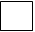 7«Предприниматель года в сфере туризма»8«Предприниматель года в сфере креативной (творческой) индустрии)»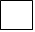 9«Предприниматель года в сфере IT и цифровых технологий»10«Предприниматель года в сфере социально ответственного бизнеса»11«Динамичный стартап года»Заверено подписью руководителя предприятия __________________  (подпись, дата)Ф.И.О. (полностью)Занимаемая должностьОбразование – базовое (специальность, дополнительное, ученая степень)Адрес предприятия, индекс, код, тел/факс, е-mailДомашний адрес, индекс, код, тел., mobНаименование предприятия, отрасль, основной профиль деятельности, выпускаемая продукцияСтаж работы руководителем: - данного предприятия, - общий стаж работы руководителемСтаж работы руководителем: - данного предприятия, - общий стаж работы руководителемКоличество работающих на предприятииУчастие в выборных органах (каких)Общественная деятельностьУчастие в приоритетных общенациональных программах (перечислить в каких)Сведения о семье (по желанию) работают ли Ваши дети на Вашем предприятииВаш жизненный девизЧто такое для Вас:- культура;- образованность (кратко)Что такое для Вас:- культура;- образованность (кратко)Рекомендация исполнительных (муниципальных) органов (каких)Рекомендации общественных организаций (каких)Государственные, общественные награды (название награды, кем и когда награждены)Контактное лицо (Ф.И.О. полностью, тел: рабочий, mob)Главный бухгалтер (Ф.И.О. полностью, тел: рабочий, mob)Заверено подписью руководителя предприятия __________________  (подпись, дата)№ п/пПоказателиЕдиница измеренияПредыду-щий годТекущий годТемп роста %1Объем продукции в год, в стоимостном выражении:1) Произведено продукции2) Реализовано продукциитыс. руб.1Объем продукции в год, в стоимостном выражении:1) Произведено продукции2) Реализовано продукциитыс. руб.2Число работающих3Средний возраст работников4Производительность (в месяц)1) в стоимостном выражении2) в натуральном выражении 4Производительность (в месяц)1) в стоимостном выражении2) в натуральном выражении 5Средняя заработная плата работника предприятия в мес.в рублях6Доля заработной платы в производстве7Затраты на 1 рубль продукции8Структура предприятия:- основное производство- подсобное производство- транспорт- торговля- услуги- соц. сфера-общепиттыс. руб.8Структура предприятия:- основное производство- подсобное производство- транспорт- торговля- услуги- соц. сфера-общепит8Структура предприятия:- основное производство- подсобное производство- транспорт- торговля- услуги- соц. сфера-общепит8Структура предприятия:- основное производство- подсобное производство- транспорт- торговля- услуги- соц. сфера-общепит8Структура предприятия:- основное производство- подсобное производство- транспорт- торговля- услуги- соц. сфера-общепит8Структура предприятия:- основное производство- подсобное производство- транспорт- торговля- услуги- соц. сфера-общепит9Рентабельность%10Прибыльтыс. руб.11Объем капиталовложений в производство в т.ч. собственных средствтыс. руб.12Введено новое оборудование, освоены новые технологииКол-во единиц13Новые рабочие места, в т.ч. высококвалифицированные 14Новая конкурентоспособная продукция15Новые рынки сбыта16Объем капиталовложений в соц. сферу17Подготовка и переподготовка кадров:И.Т.Р.А.У.П.Рабочиетыс. руб.человек17Подготовка и переподготовка кадров:И.Т.Р.А.У.П.Рабочиетыс. руб.человек17Подготовка и переподготовка кадров:И.Т.Р.А.У.П.Рабочиетыс. руб.человек18Платежи в федеральный бюджет19Платежи в местный бюджет Заверено подписью руководителя предприятия __________________  (подпись, дата)